NOM :                                                               Prénom :Ce sujet comporte 3 feuilles individuelles sur lesquelles l’élève doit consigner ses réponses.L’élève doit restituer ce document avant de sortir de la salle d'examen.L’élève doit agir en autonomie et faire preuve d’initiative tout au long de l’épreuve.En cas de difficulté, l’élève peut solliciter l’examinateur afin de lui permettre de continuer la tâche. L’examinateur peut intervenir à tout moment sur le montage, s’il le juge utile.Contexte du sujetLa granulométrie laser est une technique créée dans les années 1970 et qui permet de mesurer les dimensions d’objets ou d’ouvertures dont la taille est comprise entre 0,05 et 900 µm. Cette technique basée sur le phénomène de diffraction de la lumière est avant tout utilisée au laboratoire mais peut également être d’une grande importance dans l'industrie pour tester la qualité de la production (mesure de la cristallisation du sucre, contrôle de chaînes de productions de poudres : ciment, toner, etc.), contrôle dans l'alimentaire…D’après le site Wikipédia.On souhaite mesurer la largeur de la maille d’un tamis (sorte de grille) du laboratoire à l’aide de cette méthode.Document 1 : matériel à disposition•	 diode laser de longueur d’onde non connue•	 support-élévateur•	 mètre ruban•	 fils calibrés de diamètres 40, 60, 80, 100 et 120 µm fixés sur diapositives• tamis dont la largeur de la maille est cachée•	 support porte-diapositive• écran• règle•	 ordinateur avec un logiciel tableur-grapheur et sa notice simplifiéeDocument 2 : figures de diffraction pour une maille et un fil de même largeur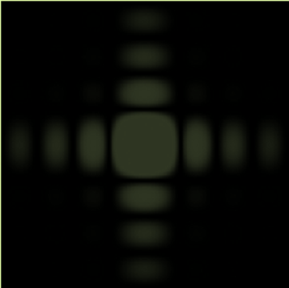 L : largeur de la tache centrale entre les deux premières extinctions.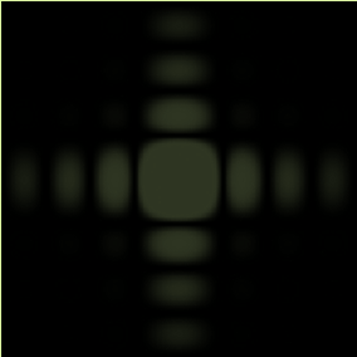 La largeur de la tache centrale de diffraction ne dépend que de la largeur de l’objet ou de l’ouverture pour une longueur d’onde et une distance à l’écran données.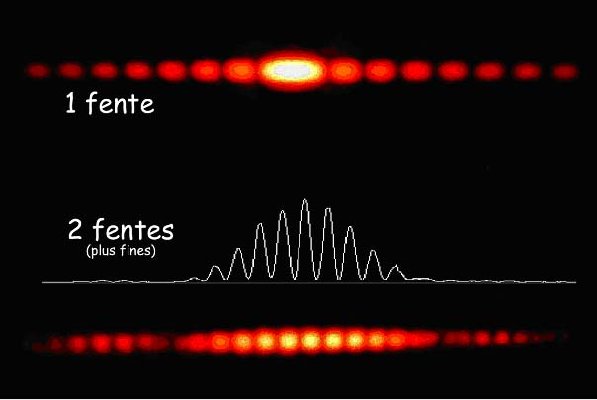 Travail à effectuer Quelle(s) précaution(s) faut-il prendre pour utiliser le laser ?..........................................................................................................................................................................................................................................................................................................................................................Schématiser le dispositif expérimental à utiliser pour afficher la figure de diffraction sur l’écran et ainsi effectuer la mesure de la largeur de la tache centrale pour un des différents fils disponibles. On notera D la distance entre le fil et l’écran, L celle entre les deux premières extinctions et a le diamètre du fil. Indiquer le protocole permettant de mesurer avec précision la largeur de la tache centrale de diffraction..................................................................................................................................................................................................................................................................................................................................................................................................................................................................................................................................................................................................................................................................................................................... ......................................................................................................................................................................................................................................................................................................................................................... Mettre en place le dispositif expérimental. On choisira une distance entre le fil et l’écran D = 2 m.2.1. A l’aide des fils disponibles de diamètre a et du tableur-grapheur, construire la courbe d’étalonnage donnant la largeur centrale de diffraction en fonction de 1/a.2.2. Quelle est le type de courbe obtenue ?........................................................................................................................................................................ ........................................................................................................................................................................2.3. Modéliser cette courbe et donner son équation........................................................................................................................................................................................................................................................................................................................................................... .............................................................................................................................................................................2.4. A l’aide de la mesure de la largeur de la tache de diffraction, de la maille du tamis, en déduire la valeur de la largeur de la maille du tamis du laboratoire.…................................................................................................................................................................................................................................................................................................................................................................................................................................................................................................................................................................................................................................................................................................................Ranger la paillasse avant de quitter la salle.Aide professeur			Correction : Mesure de la largeur de la maille d’un tamisAIDE À L’EVALUATION DE L’ECE BLANC. (Évaluer en continu le plus souvent possible, ne pas toujours attendre l’appel de l’élève)Compétences évaluées :ANALYSER et S’APPROPRIER (réponses à la question 1, compréhension)REALISER (gestes techniques, utilisation du tableur-grapheur, modélisation, calculs)VALIDER (rédaction, utilisation de la modélisation, présentation des calculs, unités …)Liste de matérielSUR LES PAILLASSES DES ELEVES :•	 diode laser de longueur d’onde non connue ;•	 support-élévateur ;•	 mètre ruban ;•	 fils calibrés de diamètres 40, 60, 80, 100 et 120 µm fixés sur diapositives ;• tamis dont la largeur de la maille est cachée (prévoir un système pour éviter au tamis de rouler) ;•	 support porte-diapositive ;• écran ;• règle ;• ordinateur avec un logiciel tableur-grapheur et sa notice simplifiée.APPEL N°2Appeler l'évaluateur et lui présenter la mise en place du dispositifQuestionÉlément de réponse attendueExemple de coup de pouce apportéCompétence évaluée1.1.Il ne faut pas diriger le faisceau laser vers les yeux. Il faut utiliser une paire de lunettes de protection.S’approprier1.2.Analyser1.3.Il faut mesurer la distance séparant plusieurs extinctions pour avoir une valeur plus précise.Insister sur la nécessité d’avoir des valeurs très précises.S’approprier1.4.La distance fil-écran doit être de 2 m.Réaliser2.1.Il faut utiliser le tableur-grapheur, entrer les données mesurées et les représenter avec L en ordonnée et 1/a en abscisse.Réaliser2.2.On obtient une droite et elle passe par l’origine du repèreValider2.3.L’équation est du type : L = k×1/aRéaliser2.4.On utilise l’équation trouvée dans la question 2.3. et, après mesure de L, on en déduit la largeur de la maille a : a= k/LRéaliser